Publicado en Huesca el 13/03/2024 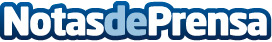 Herdi-Trame presenta sus servicios avanzados de mantenimiento industrialEl líder en soluciones de ingeniería y mantenimiento ha anunciado el lanzamiento de un innovador servicio de mantenimiento industrial. Diseñado para mejorar la eficiencia y prolongar la vida útil de la maquinaria en diversos sectores, este servicio combina tecnología de diagnóstico avanzada y un equipo de expertos altamente calificados para ofrecer mantenimiento preventivo y correctivoDatos de contacto:Jordi Díaz VisarPlanificación - Producción974 40 42 20Nota de prensa publicada en: https://www.notasdeprensa.es/herdi-trame-presenta-sus-servicios-avanzados Categorias: Aragón Otros Servicios Otras Industrias http://www.notasdeprensa.es